					Sr. Daniel Obam
					Presidente, Grupo Asesor de RadiocomunicacionesGrupo Asesor de Radiocomunicaciones
Ginebra, 24-27 de junio de 2014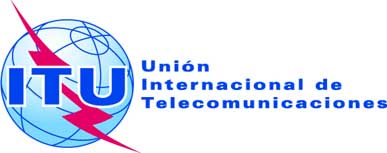 Documento RAG14-1/ADM/1-S23 de junio de 2014Original: inglésPROYECTO DE ORDEN DEL DÍA

DE LA

VIGÉSIMO PRIMERA REUNIÓN
DEL GRUPO ASESOR DE RADIOCOMUNICACIONESPROYECTO DE ORDEN DEL DÍA

DE LA

VIGÉSIMO PRIMERA REUNIÓN
DEL GRUPO ASESOR DE RADIOCOMUNICACIONESGinebra, 24-27 de junio de 2014
(Sala Popov, Torre de la UIT)Ginebra, 24-27 de junio de 2014
(Sala Popov, Torre de la UIT)Documentos
RAG14-1/1Observaciones preliminares–2Aprobación del orden del díaADM/1, INFO/13Temas del Consejo y la Conferencia de Plenipotenciarios3.1	Informe sobre los Miembros, Asociados e Instituciones 	Académicas del UIT-R1, 121(Add.3)4Actividades de la AR y de la Comisión de Estudio:4.1	Resolución UIT-R 1-64.2	Estudios solicitados en las Resoluciones UIT-R4.3	Otros1(Add.2),2,  4, 11, 21(Rev.1)10, 16, 18, 20, 5, 6, 22, 235Preparación de la RPC y de la CMR-158, 156Sistema de información de la BR6.1	Base de datos y mecanismos de búsqueda
6.2	Computación en nube
6.3	Versión en ruso de las páginas web del UIT-R3, 9, 17
7
137Proyecto de Plan Estratégico y Plan Financiero/Plan Operacional para 2015-20181(Add.1)8Resultados de la Reunión del GANT, 17-20 de junio, relativos al UIT-R8.1	Seguimiento mundial y supervisión de los datos de vuelo
8.2	Evaluación de los documentos de Caleidoscopio 2014 respecto a 	su relevancia para las actividades de la UITINFO/314INFO/2(Rev.1)
9Actividades del Grupo por Correspondencia del GAR1910Fecha de la próxima reunión–11Otros asuntos–